Allegato n. 2MODULO LISTAAffidamento diretto tramite MEPA della fornitura del servizio di supporto tecnico specialistico per la definizione delle principali linee di azione del Piano triennale di internazionalizzazione 2022-24 - € 33.000,00 (IVA esclusa) - smart CIG Z2F3223110.Ragione Sociale: ____________________________________________________________________________________________________________________________________________________________________________________________________Indirizzo (Via, CAP, Città e Provincia): _______________________________________________________________________________________________________________________________________________________________________________Partita IVA: ________________________________Codice Fiscale: _____________________________Totale Generale della fornitura (IVA esclusa):a) in Euro ed in cifre: __________________________________________________________________________________b) in Euro ed in lettere: ________________________________________________________________________________Gli importi sopra indicati devono essere coerenti con l’importo inserito nel sistema di e-procurement che si considera, in ogni caso, come prevalente ai fini della determinazione.DICHIARAAi sensi degli articoli 86, comma 3-bis e 87, comma 4, D.Lgs 183/06, che il valore offerto è comprensivo dei costi di sicurezza aziendali, non derivanti da interferenza, specificatamente connessi con la propria attività ed organizzazione che, per l’intero periodo di durata della fornitura, ammontano a (IVA esclusa):in numeri: ___________________________ in lettere: ___________________________________________________________________________________(Luogo e Data di compilazione)				_________________________________________(Firmato digitalmente)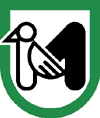 Giunta Regione MarcheServizio Attività Produttive Lavoro IstruzioneP.F. Innovazione Ricerca InternazionalizzazioneIMPORTO A BASE D’ASTA: Euro 33.000,00RIBASSO:  _______%RIBASSO:  Euro_________________________________________________________________